Case Study Brainstorming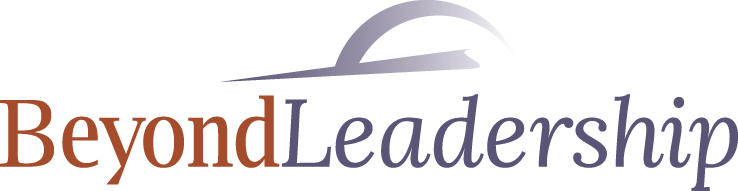 Case Study Title:  Case Study Title:  Ground Rules: Incident/outcome, whether positive or negative, has to involve the whole enterprise- i.e., Everyone would know about it Brutal honesty in describing the eventInstructions: Describe what happened – What were you trying to accomplish and why? Why did (the good/bad) happen? TimelinesKey decisions that were made (where did the breakdown or positive outcomes begin to happen?)Do you see any trends in the behaviors of the good/bad?Ground Rules: Incident/outcome, whether positive or negative, has to involve the whole enterprise- i.e., Everyone would know about it Brutal honesty in describing the eventInstructions: Describe what happened – What were you trying to accomplish and why? Why did (the good/bad) happen? TimelinesKey decisions that were made (where did the breakdown or positive outcomes begin to happen?)Do you see any trends in the behaviors of the good/bad?WHEN? WHAT HAPPENED? WHY DID THE GOOD/BAD HAPPEN? DO YOU SEE ANY TRENDS IN THE GOOD/BAD? WHAT CONSISTENT BEHAVIORS DID YOU SEE?WHEN? WHAT HAPPENED? WHY DID THE GOOD/BAD HAPPEN? DO YOU SEE ANY TRENDS IN THE GOOD/BAD? WHAT CONSISTENT BEHAVIORS DID YOU SEE?